УТВЕРЖДАІОДиректор	О	Октябрьской СОШ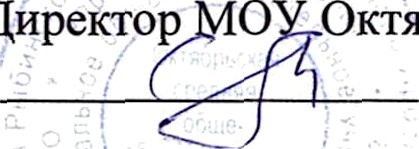 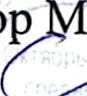 Н.В. СмолинаПлан физкультурно — спортивных мероприятий школьного спортивного клуба «Юниор»на 2022-2023 учебный годРуководитель ШСК	П.А. ПавловМесяцНазвание мероприятияУчастникиКоличество обучающихся,учителей, принявших участие в мероприятияхсентябрьДень здоровья.1 —11 классыТурнир по мини-лапте5-11 классыоктябрьЛегкоатлетическое многоборье6-8 классыФестиваль ГТО выпускников, V ступень. Мониторинг по cдaчe норм ВФСК «ГТО» I — V ступениТурнир по мини-футболу2-8 клкассыноябрьТурнир по настольному теннису2-8 классыТурнир по шахматам1-11 классыФестиваль баскетбола3-9 классыдекабрьДень здоровья «Веселые старты»1-10 классыянварьЛыжньй поход3 — 6 классыфевральЗимний фестиваль ГТО. Мониторинг поcдaue норм ВФСК «ГТО» I — IV ступени2 — 9 классыфевральДень здоровья «Ушаковские баталии»8-9 классымартДень здоровья «Веселые старты»1-4 классымартДень здоровьяСоревнования по мини-футболу5 — 9 классыалрельДень здоровья. Весенний Фестиваль ГТО.Мониторинг по сдаче норм ВФСК «ГТО»I — У ступени5 — 9 классыMdЙФестиваль ГТО (муниципальный)2 — 9 классы